ЭкзаменыДля вас собраны информационные материалы, которые помогут разобраться в особенностях экзаменов, лучше подготовиться и успешно сдать ихИнформация о государственной итоговой аттестации учащихся (ГИА)ТелефоныГосударственная итоговая аттестация по образовательным программам основного общего образования (ГИА) проводится в целях определения соответствия результатов освоения обучающимися образовательных программ основного общего образования соответствующим требованиям федерального государственного образовательного стандарта основного общего образования.ГИА проводится:в форме основного государственного экзамена (ОГЭ) с использованием контрольных измерительных материалов, представляющих собой комплексы заданий стандартизированной формы (КИМ), — для обучающихся образовательных организаций, в том числе иностранных граждан, лиц без гражданства, в том числе соотечественников за рубежом, беженцев и вынужденных переселенцев, освоивших образовательные программы основного общего образования в очной, очно-заочной или заочной формах, лиц, обучающихся в образовательных организациях, расположенных за пределами территории Российской Федерации и реализующих имеющие государственную аккредитацию образовательные программы основного общего образования, и загранучреждениях Министерства иностранных дел Российской Федерации, имеющих в своей структуре специализированные структурные образовательные подразделения, а также для экстернов, допущенных в текущем году к ГИА;в форме, устанавливаемой органами исполнительной власти субъектов Российской Федерации, осуществляющими государственное управление в сфере образования (ОИВ), — для обучающихся образовательных организаций, изучавших родной язык из числа языков народов Российской Федерации (родной язык) и литературу народов России на родном языке из числа языков народов Российской Федерации (родная литература) и выбравших экзамен по родному языку и (или) родной литературе для прохождения ГИА на добровольной основе.Для участия в ГИА необходимо подать в образовательную организацию заявление с указанием выбранных учебных предметов до 1 марта (включительно).Информация об общем государственном экзамене учащихся (ОГЭ)ОГЭ представляет собой форму организации экзаменов с использованием заданий стандартизированной формы, выполнение которых позволяет установить уровень освоения федерального государственного стандарта основного общего образования. Ответственный за ГИАВасильева Светлана Владимировна Заместитель директора по учебно-воспитательной работе Телефон8(83434) 2-43-93Часы приема8.30-17.00Электронная почтаdi.sheinmaidan@e-mordovia.ruИнформация о промежуточной аттестации учащихсяПромежуточную аттестацию в обязательном порядке проходят учащиеся 1-11 классов по всем предметам учебного плана в конце учебного года после изучения всего объёма учебного предмета, курса, дисциплины (модуля) за текущий учебный год. К промежуточной аттестации допускаются все обучающиеся.По заявлению родителей:сроки проведения промежуточной аттестации могут быть перенесены (при наличии особых обстоятельств);
учащиеся, обучающиеся на дому, могут быть освобождены.
Промежуточная аттестация подразделяется на промежуточную аттестацию с контрольными испытаниями и промежуточную аттестацию без контрольных испытаний. В 1-8  классах промежуточная аттестация является основанием для перевода в следующий класс и проводится:с контрольными испытаниями по предметам инвариантной части учебного плана;
без контрольных испытаний по отметкам, полученным за отчетные периоды (четверти, полугодия) текущего учебного года путем математического округления по предметам вариативной части учебного плана.
В 9-м классе промежуточная аттестация является основанием для допуска к государственной итоговой аттестации и осуществляется без аттестационных испытаний по отметкам, полученным за отчетные периоды (четверти) текущего учебного года путем математического округления по всем предметам учебного плана.Полезные ссылкиhttps://obrnadzor.gov.ru/https://fipi.ru/oge/normativno-pravovye-dokumenty?ysclid=lfqrr9it3144124909https://mo.edurm.ru/gosudarstvennaya-itogovaya-attestatsiyahttps://cmoko.ru/rcoi/oge/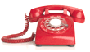 Телефон горячей линии Государственной итоговой аттестации по программам основного общего образования (ГИА-9): 8(8342)39-18-42 Адрес электронной почты для обращений по вопросам ГИА-9: morm-gia-9@e-mordovia.ruТелефон "горячей линии" по психологической поддержке участников ГИА: 8-800-222-71-75